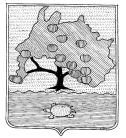 КОМИТЕТ ПО УПРАВЛЕНИЮ МУНИЦИПАЛЬНЫМ ИМУЩЕСТВОМ МУНИЦИПАЛЬНОГО ОБРАЗОВАНИЯ «ПРИВОЛЖСКИЙ РАЙОН» АСТРАХАНСКОЙ ОБЛАСТИРАСПОРЯЖЕНИЕот « 06 »  05. 2022 г. № 984р.с. Началово Об установлении публичного сервитутав отношении земельного участка,расположенного по адресу:Астраханская область, Приволжский район	  На основании ходатайства публичного акционерного общества «Россети Юг», в соответствии со ст. 39.43 Земельного кодекса Российской Федерации, Постановлением Правительства Астраханской области № 232 от 26.05.2020 «О внесении изменений в постановление Правительства Астраханской области от 26.11.2010 № 474-П», ст.ст. 63,64 Устава муниципального образования «Приволжский район» Астраханской области, подпунктом 3.1.5 пункта 3 Положения о комитете по управлению муниципальным имуществом муниципального образования «Приволжский район» Астраханской области:	1. Установить публичный сервитут на части земельных участков, расположенных по адресу: Астраханская область, Приволжский район с кадастровыми номерами: –30:09:000000:514, р-н Приволжский, п Кульпа; –30:09:000000:376, р-н Приволжский, муниципальное образование "Бирюковский сельсовет"; –30:09:070601:9, р-н Приволжский, п. Кульпа, ул. Центральная, 7, относящийся к кв. 2; –30:09:070601:77, Приволжский муниципальный район, Сельское поселение Бирюковский сельсовет, Кульпа поселок, Центральная улица, з/у 9А; –30:09:070601:47, р-н Приволжский, п. Кульпа, ул. Центральная, 11, относящийся к кв. 1; –30:09:070601:44, р-н Приволжский, п Кульпа, ул Центральная, 10; –30:09:070601:339, Приволжский муниципальный район, сельское поселение Бирюковский сельсовет, поселок Кульпа, улица Центральная, з/у 1; –30:09:070601:338, Приволжский муниципальный район, сельское поселение Бирюковский сельсовет, поселок Кульпа, улица Центральная, з/у 1г; –30:09:070601:31, р-н Приволжский, п. Кульпа, ул. Центральная, 23; –30:09:070601:30, р-н Приволжский, п. Кульпа, ул. Центральная 21 "а"; –30:09:070601:3, р-н Приволжский, п. Кульпа, ул. Центральная, 21; –30:09:070601:225, р-н Приволжский, п Кульпа, ул Центральная, 7, кв 1; –30:09:070601:223, р-н Приволжский, п Кульпа, ул Центральная, уч 26, кв 1; –30:09:070601:222, р-н Приволжский, п Кульпа, ул Центральная, 26; –30:09:070601:22, р-н Приволжский, п. Кульпа, ул. Центральная, 4; –30:09:070601:214, р-н Приволжский, п Кульпа, ул Центральная, 26, кв 2; –30:09:070601:213, р-н Приволжский, п Кульпа, ул Центральная, 26 "А"; –30:09:070601:209, Приволжский муниципальный район, Сельское поселение Бирюковский сельсовет, Кульпа поселок, Центральная улица , з/у 5Б; –30:09:070601:207, р-н Приволжский, п. Кульпа, ул. Центральная, 28 "б"; –30:09:070601:2, р-н Приволжский, п. Кульпа, ул. Центральная, 15; –30:09:070601:184, Приволжский район, п. Кульпа, ул. Центральная, 27 "а"; –30:09:070601:135, р-н Приволжский, п. Кульпа, ул. Центральная, 28"А"; –30:09:070601:127, р-н Приволжский, п. Кульпа, ул. Центральная, 15 а; –30:09:070601:125, р-н Приволжский, п. Кульпа, ул Центральная, 5 "А"; –30:09:070601:124, р-н Приволжский, п Кульпа, ул Центральная, 5, относящийся к кв.2; –30:09:070601:119, р-н Приволжский, п. Кульпа, ул. Центральная, 14 "а"; –30:09:070601:118, р-н Приволжский, п Кульпа, ул Центральная, 29; –30:09:070601:115, р-н Приволжский, п. Кульпа, ул. Центральная, 31; –30:09:070601:109, р-н Приволжский, п Кульпа, ул Центральная, 27; –30:09:070601:1, р-н Приволжский, п. Кульпа, ул. Центральная, 8., а также в отношении земельных участков сведения о прохождении границ которых не содержаться в едином государственном реестре недвижимости, но фактически расположены в границах устанавливаемого публичного сервитута, объекта электросетевого хозяйства ВЛ-0,4 кВ от КТП-252 ф.17 ПС Бирюковка.2. Публичный сервитут устанавливается по ходатайству публичного акционерного общества «Россети Юг» (ОГРН 1076164009096, ИНН 6164266561, юридический адрес: 344002, Российская Федерация, Ростовская область, г. Ростов-на-Дону, ул. Большая Садовая, д. 49) в целях размещения объектов электросетевого хозяйства, их неотъемлемых технологических частей на территории Приволжского района Астраханской области. 3. Утвердить границы публичного сервитута, согласно приложению.4. Срок публичного сервитута – 49 (сорок девять) лет.5. Использование земельных участков и (или) расположенных на них объектов недвижимости будет затруднено только при предотвращении или устранении аварийных ситуаций.6. Капитальный ремонт объектов электросетевого хозяйства производится с предварительным уведомлением собственников (землепользователей, землевладельцев, арендаторов) земельных участков 1 раз в 12 лет (продолжительность не превышает три месяца для земельных участков, предназначенных для жилищного строительства, ведения личного подсобного хозяйства, садоводства, огородничества; не превышает один год-в отношении иных земельных участков)7. Обладатель публичного сервитута обязан привести земельный участок в состояние, пригодное для использования в соответствии с видом разрешенного использования, в сроки, предусмотренные пунктом 8 статьи 39.50 Земельного Кодекса Российской Федерации.8. В течении пяти рабочих дней со дня принятия распоряжения:8.1. Разместить распоряжение об установлении публичного сервитута на официальном сайте комитета по управлению муниципальным имуществом муниципального образования «Приволжский район» Астраханской области в информационно-телекоммуникационной сети «Интернет»;8.2. Обеспечить опубликование указанного решения (за исключением приложений к нему) в порядке, установленном для официального опубликования (обнародования) муниципальных правовых актов уставом поселения, городского округа (муниципального района в случае, если земельные участки и (или) земли, в отношении которых установлен публичный сервитут, расположены на межселенной территории) по месту нахождения земельных участков, в отношении которых принято указанное решение.8.3. Направить копию распоряжения правообладателям земельных участков в отношении которых принято решение об установлении публичного сервитута.8.4. Направить копию распоряжения об установлении публичного сервитута в орган регистрации прав.8.5. Направить обладателю публичного сервитута копию решения об установлении публичного сервитута, сведения о лицах, являющихся правообладателями земельных участков, сведения о лицах, подавших заявления об их учете.И.о. председателя комитета                                                                             А.И. Алимуллаева